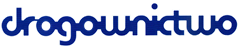 ………..………………………………………
imię i nazwiskoJako autor artykułów i innych publikacji, które przekazuję Wydawnictwu ………………… w celu ich zamieszczenia w wydawanych publikatorach oświadczam, że wraz z każdym z tych materiałów przenoszę na Wydawnictwo prawo do eksploatacji wszelkich przekazanych mu materiałów, na wszelkich polach eksploatacji bez żadnych ograniczeń, bez żadnych dodatkowych zobowiązań stron z tego tytułu.…………………….., dnia ………………..………………………………………………….
podpis